Téma měsíce ÚNOR - třída  BERUŠKY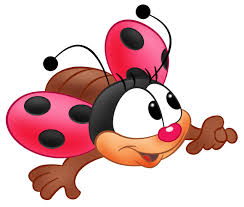 Zimní radovánkyZimní Beruškiáda –  zimní sporty, bezpečnost při zimních sportech, školková olympiádaZvířátka v zimě  –  zaměříme se na ochranu přírody a zvířátek v zimním období, stopy zvířátekDaleko na severu – vydáme se na cestu do zemí věčného ledu a sněhu Hejbejte se kosti moje – poznatky o lidském těle a jeho částí, protáhneme všechny pohyblivé části těla a procvičíme jazýčekMasopustní rej – zvyky a tradice vázané k masopustu, masopustní veselíPohádka o jazýčku - Hra na procvičení mluvidel HraNa ledové kryŘíkanka s pohybemŠašekKdyž se tahá za šňůru                                                     (zataháme jako za šňůru)leze šašek nahoru                                                             (jakoby lezeme po žebříku)Rozhazuje rukama, vyhazuje nohama                          (dle textu)Rolničkama zazvoní                                                          (zatřepeme hlavou)a takhle se ukloní                                                             (úklona)PíseňOlympijská